 "Офицерская этика"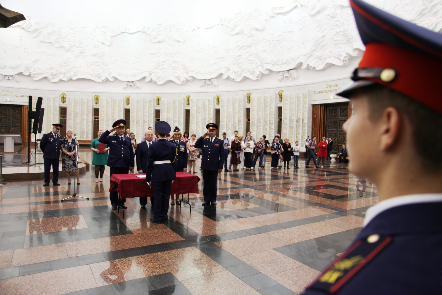 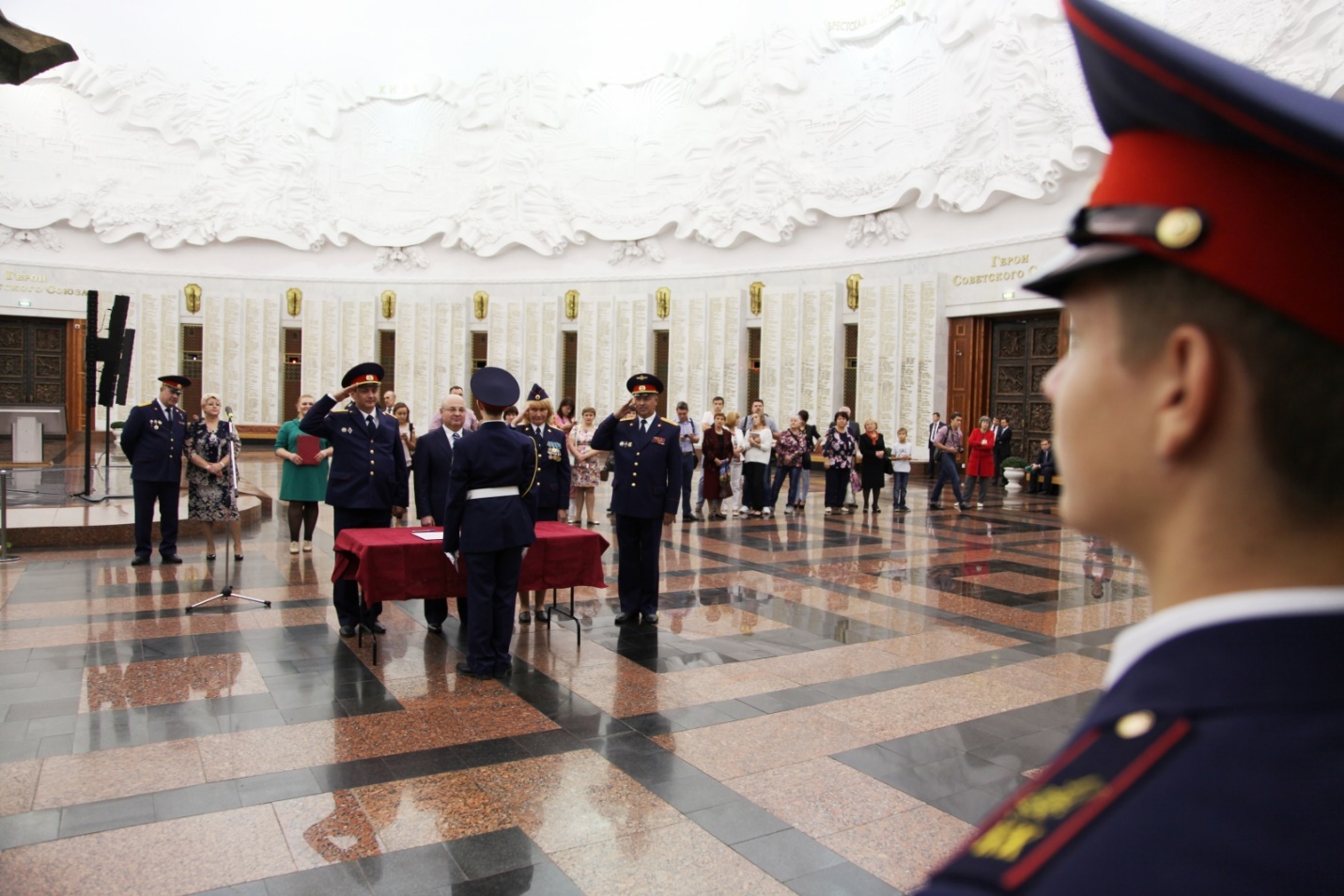 ПЛАНВведение1. Служебный этикет офицера2. Этика быта и семейной жизни офицера3. Этикет офицеров в общественных местахЗаключениеСписок литературыВВЕДЕНИЕИзвестно, что этикет определяет поведение человека в разных сферах общения, поэтому в спорте имеется этикет спортсмена, медицинском учреждении - этикет врача, в дипломатическом корпусе - этикет дипломата, в армии - воинский этикет.Воинский этикет - это свод правил поведения, основанных на принципах социалистической марали, уставов и традиций.Такие правила охватывают служебные и не служебные взаимоотношения воинов, формы их общения друг к другу, ритуалы, отношения к другим людям. Какова роль воинского этикета и его связь с уставными требования? В уставах определены наиболее важные критерии нравственности воина: честность, храбрость, дисциплинированность, исполнительность, бдительность, войсковое товарищество, воинская вежливость. Связь уставных требований и норм воинского этикета состоит в том, что уставы предписывают, что делать и каким должен быть моральный облик военнослужащего, а этикет рекомендует, советует, как делать, как выполнять нравственные предписания, как развить у себя полезные привычки. Например, устав обязывает военнослужащего быть честным и правдивым, но, чтобы развить у себя эти качества, нужно быть верным принятым обязательством и данному слову, дорожить своим именем и званием, всегда ставить интересы дела выше личных.Современный этикет офицера ориентирован на интеллигентность. Этим качеством может обладать любой воспитатель воинов, но при условии, что он является самостоятельно мыслящей личностью, душой разделяет и строго выполняет требования гуманистической морали, творчески относиться к службе и постоянно стремиться к расширению культурного кругозора. Интеллигентность офицер - это высокое качество образа его жизни, в котором материальное и духовное находятся в гармонии. Источником совершенствования офицерского этикета является политическая, историческая, мемуарная, психологическая, педагогическая и военно - этическая литература, углубление знания своей истории, лучших традиций передового офицерства старой русской армии.1.СЛУЖЕБНЫЙ ЭТИКЕТ ОФИЦЕРА«……Профессии кажутся нам самыми возвышенными, если они пустили в нашем сердце глубокие корни, если идеям, господствующим в них, мы готовы принести в жертву нашу жизнь и все наши стремления. Они могут осчастливить того, кто имеет к ним призвание, но они обрекают на гибель того, кто принялся за них поспешно, необдуманно, поддавшись моменту», - писал К. Маркс К. Маркс, Ф. Энгельс. Из ранних произведений. М., 1956. С.4.Чем привлекает юношей профессия офицера? Ведь все знают, что она трудна, требует известного самоотречения и готовности к беспрекословного подчинения. Да и чтобы овладеть ею, нужно выдержать серьезные испытания и пройти жесткий отбор, обрести солидный багаж глубоких знаний. И несмотря на это, ежегодно в военно - учебные заведения поступают тысячи юношей. С какими мыслями они это делают? С мечтой «О самой благородной и самой почетной на земле профессии», с стремлением «Служить своему народу, защищать мир и Отечество».Напряженность учебы и службы, значительные по сравнению с гражданской жизнью трудности быта и личной жизни, уставная регламентация всей деятельности курсанта не каждому по плечу. Но тот, кто имеет призвание, кто сердцем прикипел к мечте об офицерском будущем, тот становиться счастливым человеком и настоящим профессионалом - защитником своей Родины.Самодисциплина как стержень этикета не только выполняет сдерживающую функцию (подавить страх в бою, ограничить себя в чем - либо и т.д.), но и способна играть роль мощного нравственного стимула поступков офицера (узнать, исполнить, преодолеть, сделать). С ее помощью офицер контролирует свои чувства в самых сложных ситуациях, подавляет малодушие, отвагу, героизм. Можно сказать, что самодисциплина - это совесть в действии. Она позволяет офицеру одинаково добросовестно выполнять свои обязанности и прилюдно, и оставаясь наедине с собой. В подчинении у совести легче принимать важное решение, отдавать само приказ, заниматься самовнушением. От того, насколько чуткой совестью обладает офицер, движет ли она его поступками, напрямую зависит уровень его служебного авторитета.Отсутствие самодисциплины говорит о низкой нравственной воспитанности офицера, о значительной подверженности его различным случайностям и дурным влияниям. Чтобы воспитать у себя самодисциплину, надо честно признаться самому себе в таком недостатке и, не откладывая на потом, сразу же начать укреплять свою волю систематическими упражнениями по соблюдению правил этикета.Нравственно воспитанный, совестливый офицер скромен, никогда не подчеркивает своих заслуг и достоинств, он всегда уважителен к командирам и сослуживцам, никогда и нигде не говорит о них то, что не скажет им в глаза. Авторитетный офицер отличается именно тем, что предъявляет к себе самые высокие требования. Он сдержан и рассудителен, но смело берет на себя ответственность, инициативен. В сложных условиях он непременно подстрахует товарища и придет ему на помощь.Личный пример офицера, всегда и во всем поступающего по совести, выполняющего требования служебного этикета, является сильным фактором в формировании высокой культуры поведения военнослужащих, в создании в коллективе здорового нравственно - психологического климата. Неумение офицера систематически работать над собой, предъявлять к себе жесткую требовательность, склонность к формализму и догматическому мышлению могут девальвировать его нравственные качества.Служебный этикет особо предостерегает офицера от высокомерия, чванства, любых действий, унижающих человеческое достоинство подчиненного. Деятельность офицера - руководителя сопряжена с большой моральной ответственностью. Авторитет офицера зависит не только от воинского звания, должности или возраста - он завоевывается главным образом в процессе общения и взаимодействия с подчиненными, добросовестным, ревностным исполнением воинского долга.Честь и достоинство всегда считались главными добродетелями офицера. Что же представляет собой честь офицера? Как соотносится она с достоинством и честностью?Честь раскрывает отношения человека к себе и отношения к нему людей, коллектива, общества в соответствии с его нравственными заслугами. Достоинство же выражает меру самосознание и самоконтроля личности и ответственности перед собой. Самоконтроль не позволяет человеку поступать ниже своего достоинства.Честь в отличии от понятия достоинство связывается со служебным, общественным положением человека, родом его деятельности и конкретными заслугами. Она подразумевает индивидуальную оценку нравственности офицера, меру уважения, которые он заслужил своими делами. Когда складывается у окружающих мнение о высокой нравственности офицера, то обычно говорят о его безупречной репутации.Офицеры и сейчас, пожалуй, более сдержанны, дисциплинированны и отважны, чем гражданские лица. Случись авария или катастрофа офицеры первыми идут спасать, людей жертвуя своим здоровьем и жизнью. Вспомним: смертоносное чрево Чернобыля укрыли офицеры - вертолетчики. Делом чести офицера химической службы было, рискуя жизнью, точно измерить уровни радиации. Честный офицер поступает в соответствии со своими убеждениями. Он даже в самую трудную минуту жизни не ставит личные интересы выше служебных, государственных. Тому много примеров из Великой Отечественной войны. Рассмотрим на примере генерала Карбышева Д.М. три с половиной года провел Кардышев Д.М. в фашистских застенках. Начал свой «лагерный путь» в распределительном лагере у польского города Остров - Мазоветский. Здесь пленных переписывали, сортировали, допрашивали. В лагере Д. Кардышев переболел тяжелой формой дизентерии. Немцы были почти уверены, что после всего пережитого у генерала возникнут «чувство благодарности» и он согласится на сотрудничество. Но это не сработало - и в марте 1942года Д.Карбышева перевели в сугубо офицерский концентрационный лагерь Хаммельбург (Бавария). Лагерь этот был особенным - предназначенным исключительно для советский военнопленных. Его командование имело четкую установку - делать все возможное (и невозможное), чтобы склонить на сторону Гитлера «неустойчивых, колеблющихся и малодушных» советских офицеров. Именно в это время родился знаменитый девиз генерала Карбышева Д.М. «Нет больше победы, чем победа над собой! Главное - не пасть на колени перед врагом». Генерал Карбышев Д.М. отверг предложение фашистов сотрудничать с ними и принял мучительную смерть.Участие наших войск в боях в Афганистане подвергалась суровой переоценке, но и теперь мы с уважением говорим о мужестве советских воинов - афганцев. Герои Советского Союза офицеры - афганцы Р. Аушев, В. Кот, В. Павлов - люди, показавшие образцы воинского долга и офицерской чести.По окончании академии с отличием Р. Аушев имел право выбора место дальнейшей службы. Выбрал Афганистан. Служил Р. Аушев с завидной самоотдачей, с любовью к подчиненным. Однажды у перевала Саланг под душманский огонь неожиданно попала колонна наших бензовозов, Р. Аушев первым бросился на помощь попавшим в беду водителям. И когда судьба боя, собственно, уже была решена, бандитская пуля настигла офицера. Он упал, обливаясь кровью, на руки своих подчиненных, потерял много крови, пока вызванный к месту боя вертолет доставил его почти бездыханного в госпиталь. В последствии он говорил, что первый и главный урок Афганистана - быть ближе к подчиненным, любить их, заботиться о них, как о родном сыне и брате, почему - то получив офицерский чин он начинает отделяться от подчиненных. Неужто забывает человек об изначальной классовой сути нашей армии? Она же рабоче- крестьянская. Все мы от солдата до маршала - сыновья трудового народа. Забывать об этом - значит не знать, кто ты есть, к чему ты призван. Это один из примеров чести офицера.Честь офицера проявляется и в его отношении к дисциплине бескомпромиссной борьбе против всякого рода послаблений в службе, против неправды и замалчивания проступков подчиненных. Крылатое выражение «Береги честь смолоду» чеканит грани офицерского характера с первых дней службы, не дает расслабляться и идти на поводу сомнительных соблазнов. Авторитет честного офицера высок и непререкаем, он активно способствует устранению в подразделении здоровой нравственной атмосферы. Если же офицер не дорожит соей честью, то воинский коллектив осуждает его теряет к нему доверие. Распознать такого несложно. Даже за маской общей добропорядочности. Честь мещанина, пробравшегося в армию, как правило, не поднимается выше собственной выгоды, карьеры, службы в престижных районах, импортных вещей, секса, рока и модной, примитивно воспринятой восточной философии.Соблюдение воинского этикета нет мелочей. Важно и то, как военнослужащие выполняют воинское приветствие. Платонов Б.Н. Воинский этикет. - М., 1983 Младшие по званию выполняют воинское приветствие первыми. А вот равные в воинском звании как бы соревнуются в вежливости: кто более воспитан, тот выполняет воинское приветствие первым. Некоторые офицеры «забывают о данном правиле». Очень жаль. Воинское приветствие - ритуал глубокого нравственного смысла. Выполнить воинское приветствие - значит подтвердить свою верность войсковому товариществу, дружбе. Можно часто наблюдать, с какой готовностью и эмоциональной удовлетворенностью военнослужащие приветствуют любимого, авторитетного командира и, наоборот всячески уклоняются от встреч с теми офицерами, от которых они нечего не ждут.Какие же требования предъявляет служебный этикет к руководителю?Строя взаимоотношения с подчиненными, ему следует проявлять: жесткость, но не жестокость; целеустремленность, но не самоуверенность: бескомпромиссность, но справедливость: решительность, но гибкость: энергичность, но бесконфликтность: властность, но при необходимости и демократичность: оптимистичность, но реалистичность оценок деятельности коллектива. Служебный этикет несколько смягчает жесткость требовательности командира к подчиненным. Известно, что только та требовательность действенна, которая вызывает у людей желание как можно лучше выполнить приказание, когда взыскательность не подчиняется грубым разносам, когда критика не оскорбляет достоинство личности, когда соблюдается педагогический такт. На практике офицер убеждается, что командирская строгость в сочетании с чуткостью и справедливостью предает высокую эффективность его приказам и распоряжениям. «высокая требовательность, - писал Маршал Советского Союза К.К. Рокоссовский, необходимое и важнейшая черта военачальника. Но железная воля у него всегда должна сочетаться с чуткостью к подчиненным, умением опираться на их ум и инициативу».Рокоссовский К.К. Солдатский долг. М.; Воениздат 1988 Демократичность офицера проявляется в его духовной близости к людям, умении войти в контакт, установить добрые отношения, понять их чувства и желания.Каждый военнослужащий, принимая военную присягу, клянется беспрекословно выполнять все приказы командиров и начальников. Дисциплинированность - первейшая доблесть воина. Но редко встретишь офицера, которому нравился бы официально - холодный, приказной тон, как говорят, вне строя. Опытные руководители редко говорят с офицерами в приказном тоне. Если этикет рекомендует руководителю чаще советоваться с опытными офицерами, то отдавать приказ подчиненным нужно без колебаний, требуя точного его выполнения. Однако не следует ущемлять разумную инициативу. Старательны военнослужащие тогда, когда командир не забывает похвалить и поощрить отличившихся.Система подготовки офицерских кадров призвана обеспечить высокий уровень их образованности, профессиональной подготовки и социальной активности. Дальнейший рост компетентности и культура офицера, в том числе и в сфере общения, - важнейшие условия возрождения интеллигентности офицерского корпуса.2. ЭТИКА БЫТА И СЕМЕЙНОЙ ЖИЗНИ ОФИЦЕРАС древнейших времен люди бьются над разгадкой тайны любви. Типичным заблуждением многих юношей является то, что они в любви видят только восторг, восхищение, страсть и совершенно не замечают сопутствующих ей по их вине ревности, неудовлетворенности, обиды. Да, человек - существо ранимое, ему нужен надежный друг, партнер и спутник жизни. Большая удача - найти такого друга. Еще большее счастье, если друг становится по - настоящему любимым человеком. Многие нормы культурного поведения офицера тесно связаны с функциями современной семьи, они в целом продолжают сохранять лучшие традиции прошлого. Именно здесь, в семье формируются основы характера человека, его отношение к труду, моральным, идейным и культурным ценностям.Среди основных функций семьи можно назвать следующее: экономическое, воспроизводящее, психолого-педагогическое, укрепления здоровья, регулирования межличностных отношений обеспечение психологической совместимости, создание благоприятного эмоционального климата. Самой большой ценностью во взаимоотношениях супругов является благородство, без которого немыслимо взаимопонимание, нежность, чуткость, великодушие, умение прощать ошибки. Любовь держится на достоинствах, но не исключительности. Семейный климат - это духовная жизнь родителей и детей, единство их настроений и интересов, эмоций и чувств. По меткому замечанию Л.Н. Толстого, все счастливые семьи похожи друг на друга, каждая несчастливая семья несчастлива по - своему. Полное собрание сочинений. Юбилейное издание: В. 90 т. М., 1928-1958 И тем не менее, чтобы сохранить семью, постарайтесь прислушаться к следующим советам:v Храните честь и достоинство друг друга, всеми силами стремитесь самостоятельно разрешить семейные конфликты;v Не позволяйте никому оскорблять супругу (супруга), защищайте ее честное имя;v Не стесняйтесь своей любви и уважения к жене (мужу), соблюдая такт;v Умейте прощать, не вспоминайте старых обид;v Анализируй ошибки близкого человека, помогайте в их устранении;v Честно и объективно признавайте собственную вину, остерегайтесь легкомыслия;v Будьте предупредительны, по возможности оберегайте жену (мужа) от эмоциональных перегрузок.И еще одна мысль уже из индийских наблюдений: сексуальная совместимость - важнейшее условие бесконфликтности в семье.Когда молодой офицер вступает в брак, он не всегда представляет, что может встретиться на пути его семейного счастья, как повлияет на любовь повседневные проблемы и сможет ли он организовать семейный быт. Кульчинский В.М. Советы молодому офицеру. - Харьков, 1977 А ведь быт - своего рода тыл военного человека. Это прежде всего общий порядок в доме, четкий режим питания и сна, гигиена тела и чистота жилища, взаимопомощь и сотрудничество. Хороший быт нужно создавать совместными усилиями. В семье офицера основную работу по дому, как правило, выполняет жена: глава семьи уходит на службу рано утром, когда дети спят и приходит домой, когда они снова в постели. В дни дежурств учений офицер по нескольку дней, а то и недель не видит близких. Это, конечно, объединяет духовно, отнюдь не способствует его становлению как мужа и отца. Положение еще более осложняется, когда в выходные дни офицер не проводит время с семьей. Здесь важно сохранить семью и не привести к семейным конфликтам. Зачастую именно неподготовленность к семейной жизни, отсутствие взаимопомощи в семье и являются причинами роста числа разводов .Молодому человеку, вступающему в брак, нужно глубоко осознать, что готовность к семейной жизни- это не только любовь, но и нравственно-психологическая устойчивость перед будущими испытаниями.Важно и женщине знать, что верная и надежная подруга, заботливая и самоотверженная мать, хранительница домашнего очага- высокое и нелегкое предназначение супруги офицера. Во многом от терпения и понимания, чувства такта и любви молодой жены, зависит, с каким настроением супруг будет уходить на службу. Важно понимать, что у их мужей наступил ответственный жизненный период, возможно, самый трудный в их служебной биографии. Теперь молодому офицеру надо отвечать не только за себя, но и за вверенный ему личный состав. И в этот сложный период они, как никогда, нуждаются в поддержке своих избранниц.3. ЭТИКЕТ ОФИЦЕРОВ В ОБЩЕСТВЕННЫХ МЕСТАХОфицер, служба которого проходит в городе, имеет много контактов с другими людьми на улице, в городском транспорте, в магазинах и других общественных местах. При быстром темпе городской жизни, спешке, в часы пик, многолюдности на улицах ему необходимо разумное и оптимальное поведение в самых разнообразных уличных ситуациях. При встречи военнослужащих, офицеры приветствуют их. Тут уместно вспомнить подлинно народную традицию старой деревни, где пожилые люди первыми вежливо говорят незнакомому: «Здравствуйте». Очень добрая и неназойливая учеба вежливости.Рукопожатие является символом повышенного дружелюбия, поэтому обмен рукопожатиями не всегда обязателен, особенно на улице и когда приветствует несколько человек. Однако, поздоровавшись за руку с одним, надо также пожать руки и другим находящихся вблизи, чтобы их не обидеть. Обычно руку первым подает старший по званию, а при равенстве женщина мужчине. Неприлично при рукопожатии смотреть в сторону. Протягивая руку, необходимо приветливо улыбаться и смотреть на того, с кем здороваешься. Рукопожатие должно быть умеренным, не слишком сильным, но и не слабым. Перед рукопожатием мужчине необходимо снять перчатку.Восприятие внешнего вида любого человека начинается с его одежды. Офицер всегда выделяется среди прохожих военной выправкой, строгой формой, опрятным видом, энергичной походкой. Малейшее несоответствие формы одежды неустановленному образцу сразу бросается в глаза прохожим и вызывает недоумение. Если обнаружился какой - либо недостаток в одежде, надо отойти в сторонку и незаметно привести форму в порядок. Если недостаток замечен у другого военнослужащего, ему необходимо сказать об этом, но так, чтобы из посторонних не слышал.Плохими манерами считаются курение на улице, еда на ходу, лузганье семечек, чтение на ходу, громкий смех, бурное приветствие знакомых. Не рекомендуется слишком пристально смотреть на окружающих, показывать пальцем на людей, оборачиваться и смотреть в след прохожим.Последнее время многие офицеры в свободное от службы время предпочитают выходить на улицу в гражданской одежде. К ней тоже надо быть очень требовательным: аккуратность и опрятность - главные условия. Чтобы всегда себя чувствовать спокойно и уверенно, важно быть одетым соответственно месту, времени и обстоятельствам. Мудрость этикета советует в одежде использовать то, что уже проверено опытом и одобрено им, но не следовать случайным порывам моды. Офицер всегда должен соблюдать вежливость по отношению к гражданскому населению, способствовать защите чести и достоинства граждан и оказывать им помощь при несчастных случаях и различных уличных конфликтах, угрожающих их жизни и здоровью.Находясь в поезде, трамваях, троллейбусе, автобусе или метро, нужно помнить о соблюдении определенных правил. Воспитанный офицер незамедлительно предложит свое место женщине или старшему по возрасту.В каком бы уголке земного шара не находился офицер: в центре Европы или в Южной Америке, в Африки или в странах Азии - его поведение должно соответствовать этическим нормам и обычаям того народа, гостем которого он является. В связи с этим офицеру необходимо иметь определенное представление о дипломатии и при подготовке к визитам в иностранные государства необходимо ознакомиться с принятыми в данном государстве правилами, с тем чтобы отношение с иностранным учреждением строились на основе принципа суверенного равенства государств. Тут уместен такой пример. Для установления дипломатических отношений Украины с Турцией в 1921 году М.В. Фрунзе был назначен председателем дипломатической делегации. К этой ответственной миссии он отнесся весьма серьезно. За несколько месяцев он сделался квалифицированным экспертом по Турции: изучил ее экономику, состояние армии, политические программы, международные связи. Овладел турецким языком . Поэтому он быстро вошел в доверие с Мустафой Кемалем и подписал Договор о дружбе. Позднее Кемаль повесил у себя в кабинете большой портрет Фрунзе, а в Москву послал телеграмму: «Речь Фрунзе ничем не походила на искусственные, полные лжи и лицемерия речи представителей других делегаций». Это подтверждение тому, что этикет это свод правил поведения, касающихся внешнего проявления отношения человека к людям. Здесь имеются в виду обхождения с окружающими, формами обращения и приветствий, поведения в общественных местах, манеры и одежда.В кругу офицеров иной раз приходиться слышать мнение, что в отличие от морали правила этикета не требует размышлений, их нужно просто знать и выполнять, не мудрствуя лукаво. Это не совсем так. Многие правила этикета нельзя выполнить без осознания цели, поставленной перед собой конкретных задач, выбора средств достижения, иногда довольно-таки продолжительных действий и анализа результатов нравственного поступка.Еще древние греки учили человека самостоятельно мыслить, различать добро и зло, красивое и безобразное. Они считали, что единство доброго и прекрасного отражает гармонию человека, его поступки должны быть красивыми и добродетельными.Аристотель говорил, что нравственный человек-тот, кто руководствуется разумом, сопряженным с добродетелями. Только разумный и добродетельный человек способен к высшему виду дружбы - дружбе, в которой не удовольствие или выгода, единомыслие, уважение и любовь служат единственными основаниями. Добродетель издревле позволяла людям ориентироваться в житейском мире без посторонней помощи, была критерием их общения и взаимопонимания.ЗАКЛЮЧЕНИЕМы живем в особое время. Возрос интерес к проблемам культуры и нравственности воинов, к правилам поведения - этикету.Подлинная нравственная культура офицера основывается на глубокой идейной убежденности, любви к Родине, воинском долге, гражданской ответственности и нравственно-этических знаний. Человек, который поверхностно усвоил моральные принципы и правила хорошего тона, может произвести приятное впечатление, но подобная культурность не представляет ценности для людей, отвечающих за защиту Отечества. Важно помнить, что любая форма вежливости цениться и принимается людьми при наличии искренности, истинно высоких и бескорыстных побудительных мотивов.Опасность стать поклонником лишь внешних форм этикета должна настораживать офицера. Нужно быть, а не казаться культурным человеком! Это требует от офицера выполнять не по настроению, а постоянно, систематически правила этикета в общении с подчиненными на службе, близкими в домашних условиях, со всеми окружающими его людьми. Высокая культура поведения и общения для офицера стать органической потребностью, движением души, единственной возможной и привычной нормой.Наградой офицеру за этот труд будет уважение подчиненных и начальников, любовь и доверие близких и далеких людей, а в конечном итоге и более успешное выполнение им гражданских и служебных обязанностей.СПИСОК ЛИТЕРАТУРЫ1.Я.В. Подоляк. Офицеру об этике. Москва военное издательство 1991г.2. Г.А. Голубева. Этика: Учебник 2007г.3. В.А. Канки. Современная этика 2008г.4. И.Н. Кузнецов. Деловая этика и деловой этикет. Ростов - на - Дону.Феникс 2007г.5. Л.В. Ладатко. Этика и культура управления. Ростов - на - Дону.Феникс 2004г